МІНІСТЕРСТВО ОСВІТИ І НАУКИ УКРАЇНИДЕПАРТАМЕНТ ОСВІТИ І НАУКИ СУМСЬКОЇ ОБЛАСНОЇ ДЕРЖАВНОЇ АДМІНІСТРАЦІЇДержавний професійно-технічний навчальний заклад «СВЕСЬКИЙ ПРОФЕСІЙНИЙ АГРАРНИЙ ЛІЦЕЙ»вул. Грушевського 9,  смт. Свеса Шосткинський р-н, 41226, тел. (05456) 6-32-52,E-mail: pal.svessa@meta.ua Код ЄДРПОУ 02547458         ____________________________________________________________«29» травня 2023 № 165                                   Директору Департаменту освіти і наукиСумської обласної державної адміністраціїВікторії ГРОБОВІЙПідсумки проведення Тижня професійної (професійно-технічної) освітиДПТНЗ «Свеський професійний аграрний ліцей» повідомляє, що у рамках Тижня професійної (професійно-технічної) освіти (22.05. – 26.05.23) були проведені наступні заходи:22.05.2023 брендинг «Навчання – професія – успіх!» відеопрезентація професій та закладу https://cutt.ly/NwqGOnER;24.05.23 профітайм «Знай! Обирай! Плануй!» реклама професій, профорієнтація, продаж продукції виготовленої у кухні-лабораторії кухарів (фото 1);25.05.23 відеопрезентації професій «Від учня до фахівця»; «Світ плодоовочівництва» https://cutt.ly/swqGSMfz; https://cutt.ly/hwqGDqyg;26.05.23 майстер-клас з приготування вареників та їх аналогів у країнах Європи фуршет-піраміда «Європейське меню з українським присмаком» онлайн у Google Meet та розміщення ролику у соціальних мережах https://cutt.ly/1wqGFl4K.З метою розповсюдження інформації, щодо вступу до ліцею, навчання дорослого населення на платній основі та за ваучерами 25.05.23 було здійснено виїзний захід у м. Дружба.Адміністрація та педагогічні працівники також приймали участь у заходах, які були організовані навчально-методичним центром професійно-технічної освіти у Сумській області та Міністерством освіти і науки України:23.05.23 відкритий діалог «Інтеграційні моделі взаємодії роботодавців із закладом професійної (професійно-технічної) освіти;25.05.23 онлайн обласний фестиваль педагогічної творчості «Шлях від ідеї до результату»:О. Шаповалова виступила з доповіддю «Використання інтерактивних технологій на уроках сільськогосподарського напрямку» (фото 2);Л. Шкарапута виступ на тему «Національно-патріотичне виховання: формат не має значення» (фото 3);26.05.23 вебінар «Навички для стійкості та відбудови: як ми можемо передбачити потреби в навичках?» (фото 4).В.о. директора	   					             Андрій  КОПИТЬКО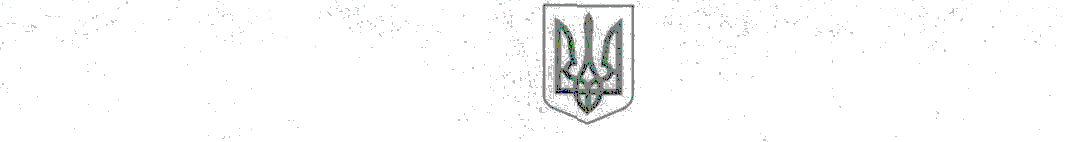 